РЕЗОЛЮЦИЯVII Межрегионального образовательного профсоюзного форума молодых педагогов «ДУМАЯ О БУДУЩЕМ!»Мы, участники VII Межрегионального образовательного профсоюзного форума молодых педагогов «Думая о будущем!», обсудив проблемы и состояние профессионального и социального положения молодых педагогов в условиях современного образования, применения Профессионального стандарта «Педагог», считаем, что вопросы, рассмотренные на Форуме актуальны.  Мы отмечаем, что государство создает условия для решения задачи вхождения молодого педагога в профессию, поднимает вопросы престижа и статуса педагогической профессии. Мы благодарны организаторам, за то, что программа Форума была направлена на повышение компетенций педагога, в целом раскрывает индивидуальный маршрут развития молодого педагога в общественном и профессиональном направлениях. Проанализировав совместное письмо Министерства образования Российской Федерации и Общероссийского профсоюза образования о мерах комплексной поддержки молодых педагогов пришли к выводу, что опыт региона по сопровождению молодых педагогов эффективен и в полной мере соответствует направлениям, представленным в данном документе. На уровне региона, делается все возможное в интеграции усилий Комитета образования и науки Волгоградской области, Волгоградской областной организации Общероссийского профсоюза образования, областной и городской думы, Волгоградской государственной академии последипломного образования, Центра сопровождения развития образования и Департамента образования г.Волгограда. Мы, удовлетворены, что была организована встреча с представителями законодательной и исполнительной власти в форме круглого стола, где поднимались вопросы создания единого образовательного сообщества «Педагог Волгоградской области», которое будет объединять клубы педагогов – участников конкурсов профессионального мастерства «Серебристый Пеликан» и «Хрустальная Жемчужина», ассоциации педагогов-предметников и др. Считаем, что педагоги, объединенные в такое сообщество будут выступать активными участниками профессионально-общественного обсуждения образовательных инициатив федерального, регионального и городского уровней, применяя свой опыт на благо системы образования.  В программу форума были логично интегрированы конкурсы для молодых педагогов, которые, на наш взгляд, являются самой эффективной формой повышения квалификации молодых педагогов, как лидеров профессионального союза работников образования, так и профессионального мастерства. Во время обмена опытом на дискуссионных площадках Форума мы поняли, что в профессиональном развитии важно не только знание предмета, но и метапредметные компетенции педагога. Однако мы определили для себя проблему отрыва педагогической науки и практики. Мы, молодые педагоги, при высоком уровне теоретической подготовки, не всегда владеем соответствующими компетенциями и сталкиваемся с профессиональными затруднениями при решении образовательных задач. Данную задачу могут решить курсы повышения квалификации с практическим компонентом, в том числе стажировкой. Отметим, что очень важно привлекать профессионально-общественное сообщество к обсуждению программ дополнительного профессионального образования, в том числе и молодых педагогов. С учетом прошедшего обмена мнением участники Форума рекомендуют:Комитету образования и науки Волгоградской области и Волгоградской областной организации профсоюза работников образования и науки РФ:- включить в таблицы результативности деятельности педагога критерий, отражающий деятельность педагога как наставника молодых специалистов;- организовать обучение педагогов-наставников в системе дополнительного профессионального образования, в том числе через систему семинаров и конференций;- создать информационный ресурс в сети Интернет, который будет освещать мероприятия для молодых педагогов федерального и регионального уровней, объединять деятельность профсоюза образования, органов управления образования и системы дополнительного профессионального образования по направлению адаптации и сопровождения молодых педагогов;- создать единое образовательное сообщество «Педагог Волгоградской области», объединяющее педагогов-предметников, педагогов-участников конкурса профессионального мастерства и участников иных форм объединений как педагогов, так и руководителей образовательных организаций Волгоградской области, что позволит повысить качество образования в регионе, привлекать педагогов к профессионально-общественному обсуждению образовательных инициатив государства, а так же стать площадкой для повышения квалификации педагогов, в соответствии с требованиями профессионального стандарта «Педагог».ГАУ ДПО «Волгоградской академии последипломного образования»:- создать систему краткосрочных деятельностно-ориентированных обучающих семинаров («Школ», «Клубов») по развитию полезных навыков в сфере практической психологии, конфликтологии, культуры речи, актерского и ораторского мастерства, делового имиджа, формированию корпоративной культуры, по вопросам образовательной политики, актуального трудового законодательства и законодательства в сфере образования, а также по фундаментальной тематике, связанной с преподаваемыми предметными областями.Волгоградская область, Серафимовичский район, 25-30 июля 2016 года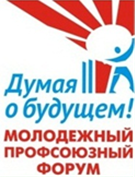 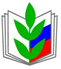 Волгоградская областная организация Профсоюза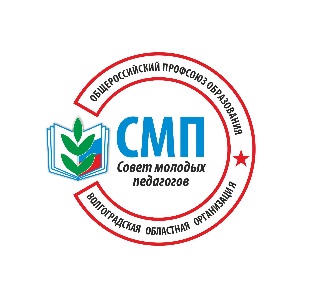 